ULTIMATE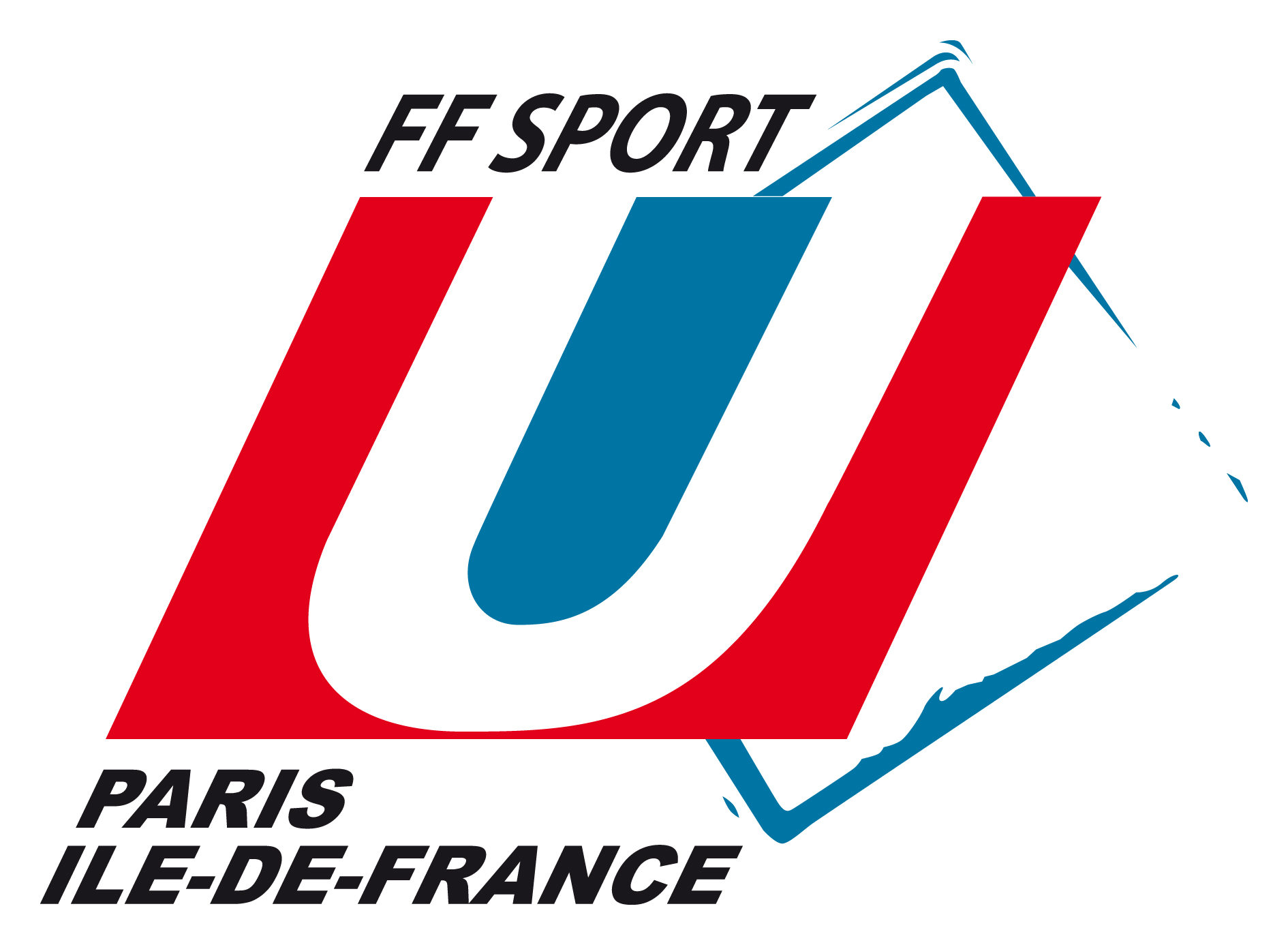 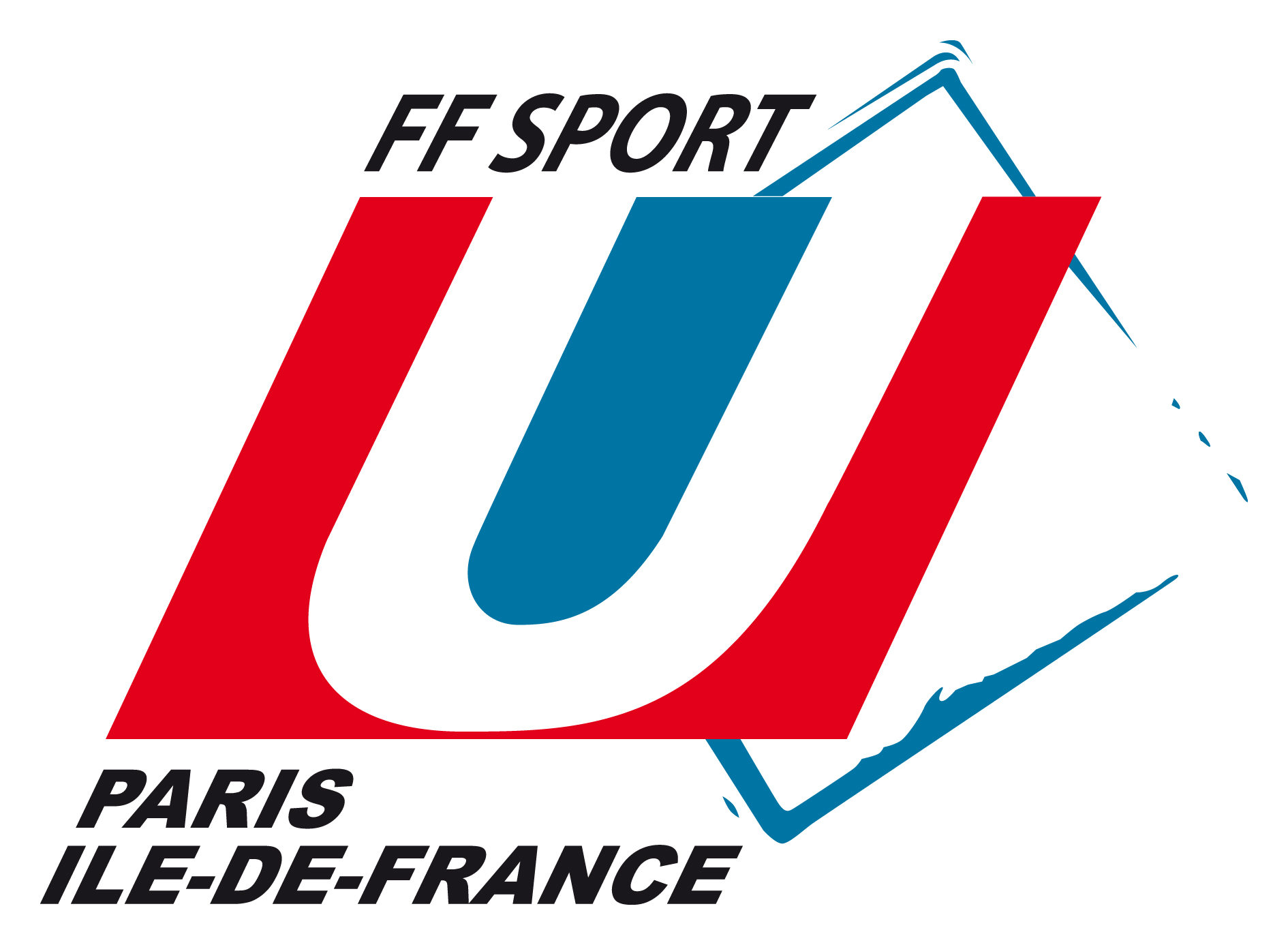 FICHE DE COMPOSITION D’EQUIPE à retourner avant le ? mars à l’adresse ci-dessusETABLISSEMENT : RESPONASBLE :TEL :                               MAIL :FILIERE :     MIXTE 			OPEN    Cochez la case correspondant à votre choixEQUIPE :EQUIPE :NOMS  PRENOMSN° LICENCE